  Муниципальное казённое  общеобразовательное учреждение            средняя общеобразовательная школа №10 х.Перевальный    Кабинет информатики. Учитель Сналина Любовь Викторовна    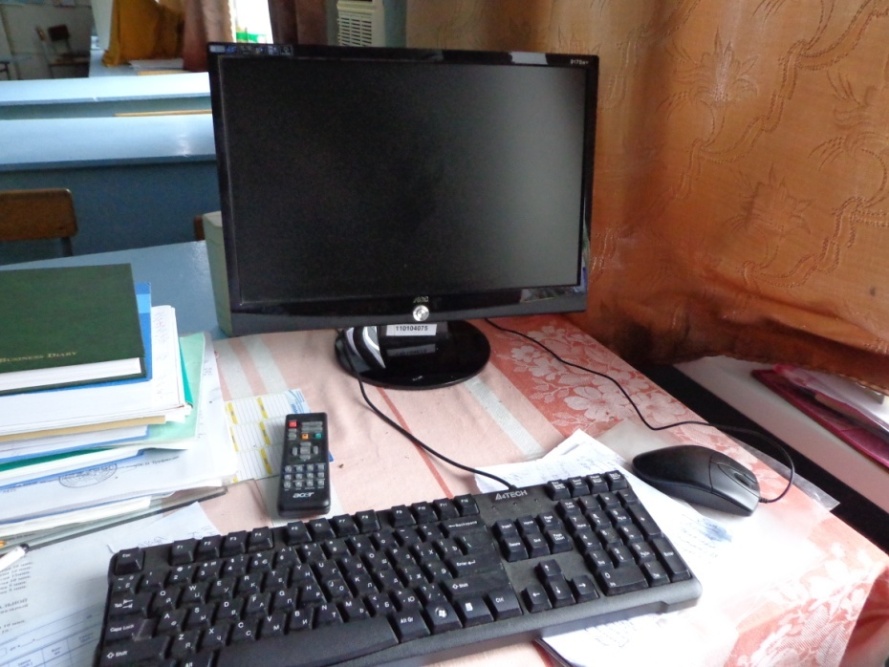 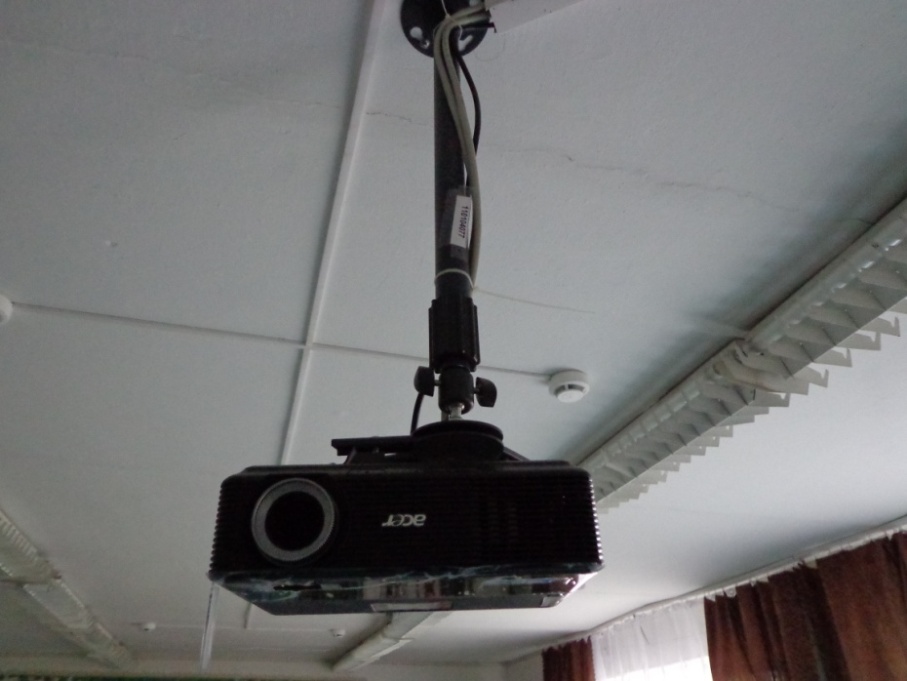            АРМ учителя начальных классов.      Кабинет  №1  учитель Фадеев Тамара Алексеевна                    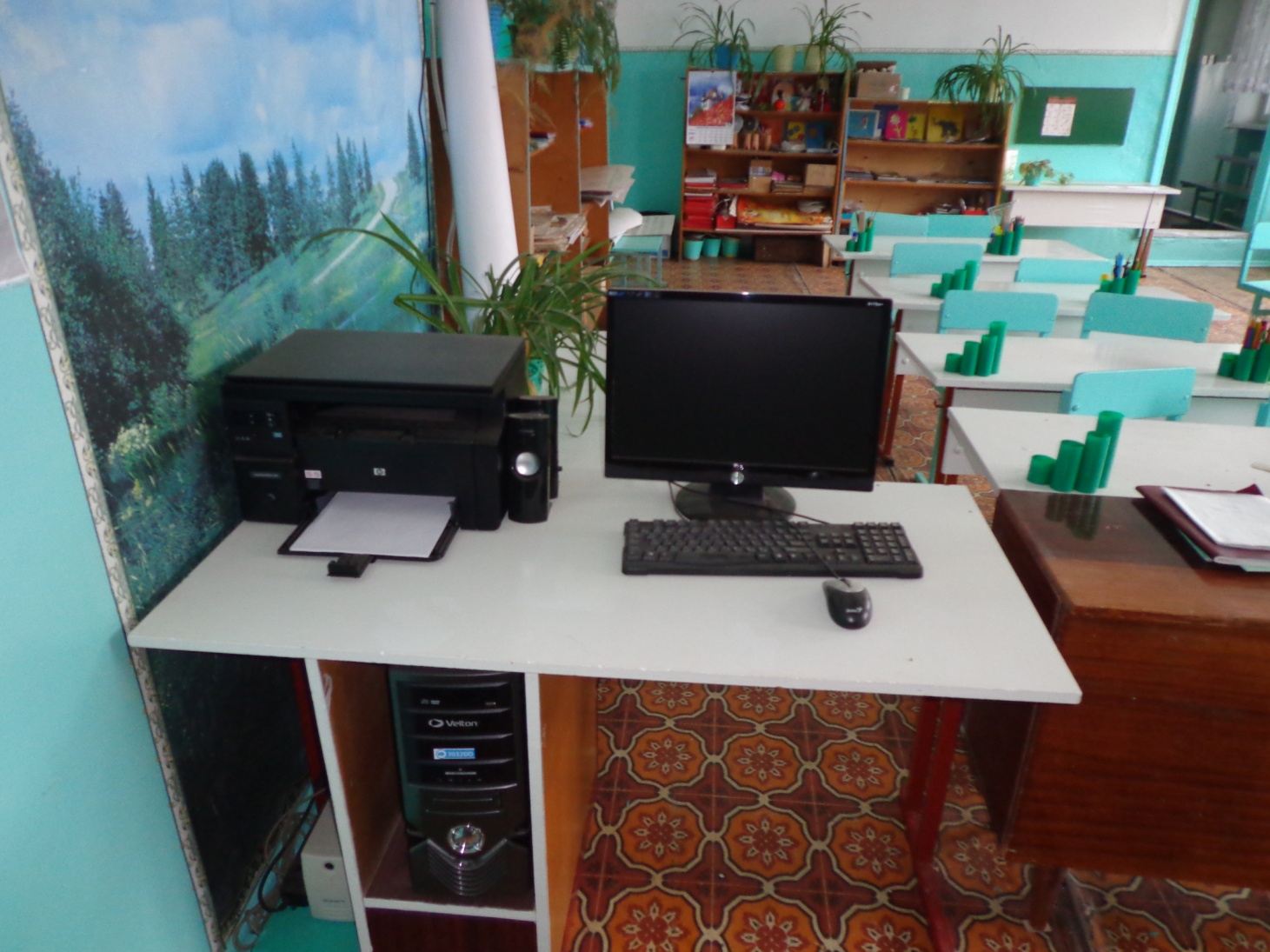 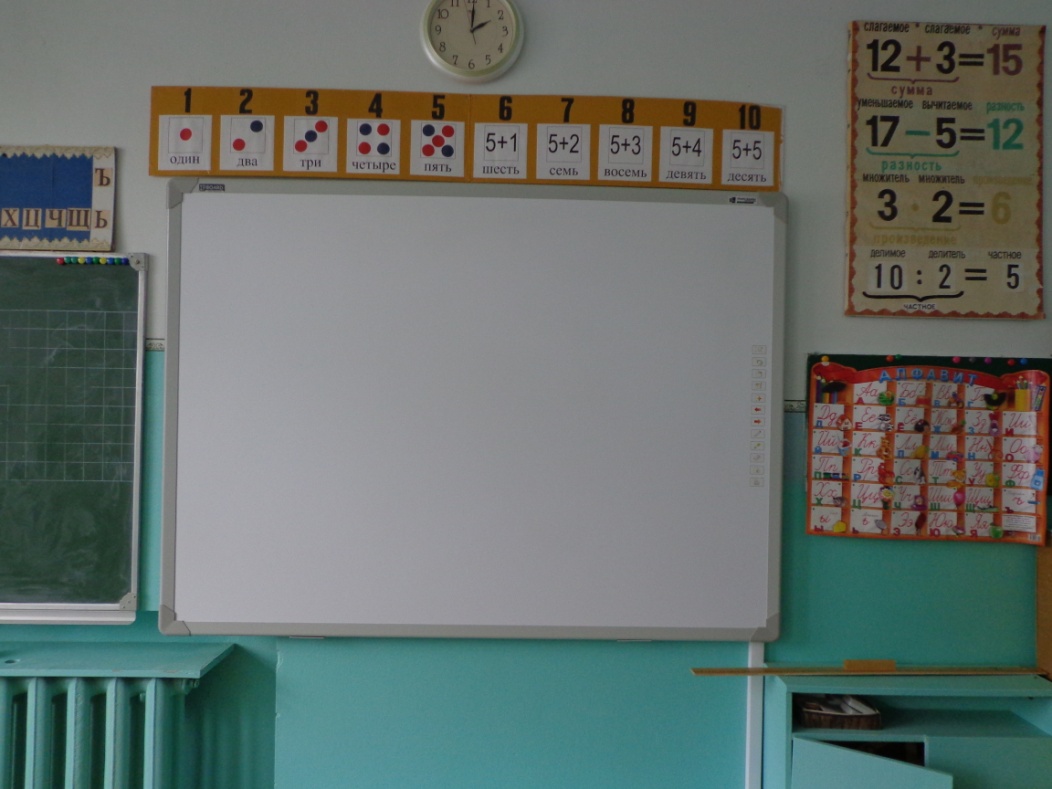 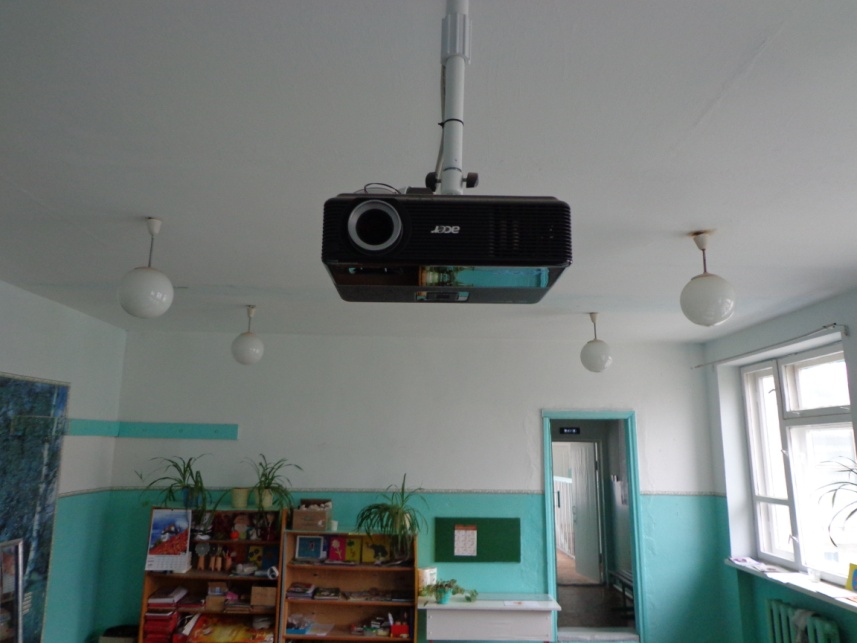 компьютер в сборе:i3/h61/shared/2Gb/DVD-RW//400W/Dos,монитор19"АОС917Sw+1440x900110104075Проектор Асеr P1101(3D) DLP 2600LUMENSSVGA(800X600)4000:1 ColorBoost EkoPro Bag110104065Кронтштейн для проекторов потолочный, 2ст наклон белый110104078компьютер в сборе: процессор S-1155 Intel i3 2100 (S1155. 3100MNz/3Mb)trai,110104063Принтер  МФУ Laser Jet Pro М1132110104064Интерактивная доска 78" IPBOARD110104066Проектор Асеr P1101(3D) DLP 2600LUMENSSVGA(800X600)4000:1 ColorBoost EkoPro Bag110104065Кронтштейн для проекторов потолочный, 2ст наклон белый110104078